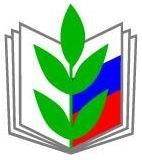 ПРОФЕССИОНАЛЬНЫЙ СОЮЗ РАБОТНИКОВ НАРОДНОГО ОБРАЗОВАНИЯ И НАУКИ РОССИЙСКОЙ ФЕДЕРАЦИИ ТУЛЬСКАЯ ГОРОДСКАЯ ОРГАНИЗАЦИЯ ПРОФСОЮЗАОБЩЕРОССИЙСКОГО ПРОФСОЮЗА ОБРАЗОВАНИЯПРЕЗИДИУМПОСТАНОВЛЕНИЕ	«17» апреля 2023 г. 	                      г. Тула                         № 68-1Об участии Общероссийского Профсоюза образования в Первомайской акции профсоюзов в 2023 годуРассмотрев и обсудив постановления Исполкома ЦС от 29 марта 2023 г. №12 «Об участии Общероссийского Профсоюза образования в первомайской акции профсоюзов 2023 г.» и Тульской областной организации Профсоюза от 17 апреля 2023 года № 68-1 "Об участии Общероссийского Профсоюза образования в Первомайской акции профсоюзов в 2023 году", активно поддерживая традиции российского профсоюзного движения и мероприятия, посвященные защите законных прав и интересов трудящихся, президиум ПОСТАНОВЛЯЕТ:Принять участие в Первомайской акции профсоюзов в 2023 году, объявленной Федерацией Независимых Профсоюзов России, под девизом и с использованием рекомендуемых лозунгов, резолюции, утвержденных Координационным комитетом солидарных действий ФНПР, а также актуальных лозунгов по вопросам защиты трудовых, социально-экономических прав и профессиональных интересов работников сферы образования и студентов в текущей политической и социально-экономической ситуации в стране.Провести Первомайскую акцию профсоюзов в формах, приемлемых в существующей эпидемиологической обстановке в Тульской области, в соответствии с нормативными правовыми актами высших органов исполнительной власти и с учетом решений коллегиальных органов ТОС ТФП.Выразить в рамках акции солидарность с трудящимися ДНР, ЛНР, Запорожской и Херсонской областей. Принять участие в гуманитарных акциях помощи гражданам ДНР, ЛНР, Запорожской и Херсонской областей, в том числе в рамках принятых коллегиальными органами территориальных объединений организаций профсоюзов решений.4. Принять участие 26 апреля 2023 года в акциях ТОС ТФП – «Автопробег с лозунгом «Солидарность трудящихся – единство страны!» и встреча профсоюзного актива с Губернатором Тульской области.5.  Городской организации:- провести 26 апреля 2023 года  заседание территориальной трехсторонней комиссии по регулированию социально-трудовых отношений по актуальным вопросам защиты социально-трудовых прав и гарантий работников образования.        6. Заместителям председателя организации- довести решение об участии Профсоюза в Первомайской акции профсоюзов в 2023 году до первичных профсоюзных организаций образовательных организаций и принять возможные организационно-технические меры по обеспечению участия членов Профсоюза, профсоюзных активистов в намеченных мероприятиях с использованием возможности обсуждения актуальных вопросов защиты социально-трудовых прав и профессиональных интересов членов Профсоюза на страницах и в группах профактива в мессенджерах и в группах профактива в социальных сетях;- по результатам участия в Первомайской акции профсоюзов, проведения заседаний выборных органов организаций Профсоюза, собраний в первичных профсоюзных организациях подготовить и направить информацию о проблемах кадрового обеспечения учебно-воспитательного процесса в образовательных организациях разных типов в 2022/2023 учебном году, об условиях и оплате труда педагогических и иных работников образовательных организаций, в том числе оплате труда педагогических работников в рамках внеурочной деятельности за проведение занятий «Разговоры о важном», обеспечении компенсационных выплат педагогическим работникам за осуществление наставнической деятельности в образовательных организациях, о фактах нарушения сроков выплаты заработной платы и иных проблемах.7. Председателю Молодежного Совета организации Котовой А.М. принять меры по обеспечению активного и заинтересованного участия в акции профсоюзов, в том числе в дистанционном формате, членов Молодежного совета.8.Проинформировать социальных партнеров об акции профсоюзов и формах её проведения.9. Заместителям председателя организации и председателям первичных профсоюзных организаций Профсоюза до 18:00 2 мая 2023 года прислать результаты проведенных мероприятий первомайской акции 2023 года в Тульскую городскую  организацию Профсоюза на e-mail: profsjus@inbox.ru 10. Председателю Иванской Н.Ю.  до 04 мая 2023 года обобщить и предоставить в Тульскую областную организацию Профсоюза итоговую информацию об участии в первомайской акции профсоюзов по установленной форме, а также подготовить обобщенную информацию об актуальных вопросах обеспечения социально-трудовых прав и профессиональных интересов работников сферы образования, поступивших в ходе проведения заседаний выборных органов организаций Профсоюза и собраний в образовательных организациях.11.Отвенность за выполнение постановления возложить на заместителей председателя Гуцал Е.А.,  Кондратьеву Е.Л., Савельеву .Н.12.Контроль за выполнением постановления возложить на  председателя организации Иванскую Н.Ю.Председатель городской организации Профсоюза	        Н.Ю. Иванская